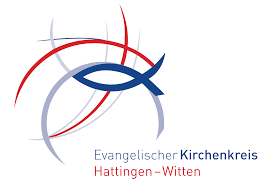 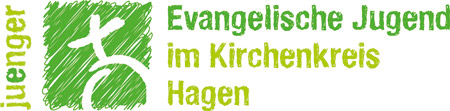 Abholung aus der OGS vor 15 UhrHiermit möchte ich meine Tochter/meinen Sohn Name:_________________, Vorname:_____________________, Klasse:___________am _________________ um  ______________Uhr vorzeitig aus der OGS abholen.Dabei liegt folgender wichtiger Grund vor, welcher sich nicht anderweitig terminieren lässt:________________________________________________________________________________________________________________________________________________________________________________________________________________________________________________________________________________________________________________________________________________________________________________________________________________Mir ist bewusst, dass je nach Abholzeit mein Kind an diesem Tag nicht am Mittagessen und/oder an der  Hausaufgabenbetreuung, so wie an AG`s teilnehmen kann.Die Gebühren für ein nicht eingenommenes Mittagessen können nicht zurückerstattet werden.Durch meine Unterschrift entbinde ich zur oben angegeben Zeit, die Mitarbeiter*innen der OGS, von der Aufsichtspflicht.In jeder Schulwoche muss das Kind häufiger anwesend als abwesend sein.__________               _______________________________________________Datum			Unterschrift eines Erziehungsberechtigten